МБОУ СОМШ №  44 им. В.КудзоеваКОНСПЕКТ ОТКРЫТОГО УРОКА ПО РУССКОМУ ЯЗЫКУ                                               11 КЛАСС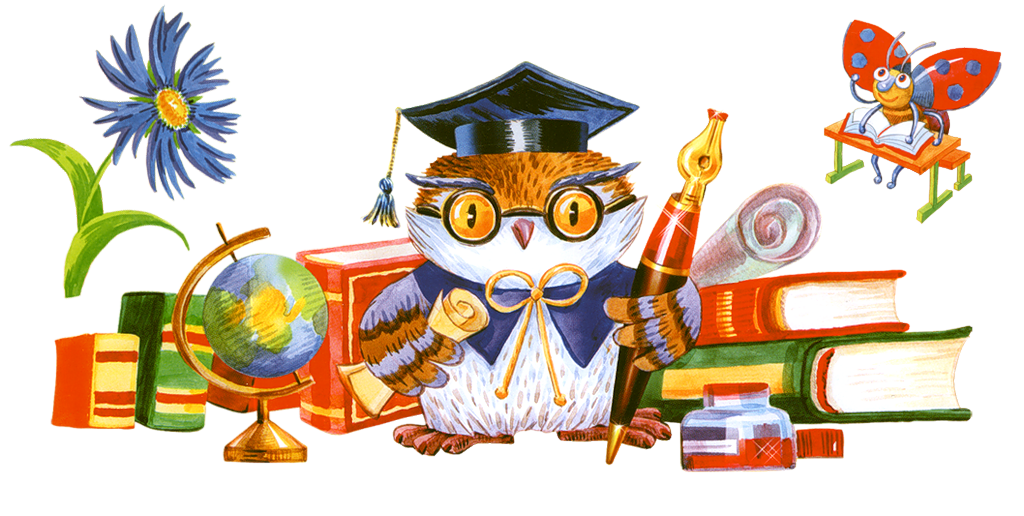            Определения УЧИТЕЛЬГИОЕВА ЭЛЬВИРА ХАРИТОНОВНАВладикавказ 2015Тема: Синтаксис. Определения .Цели урока:1) Образовательные: введение понятия об однородности и неоднородности определений; формирование умения различать однородные и неоднородные определения и пунктуационно правильно оформлять их; закрепление умения ставить запятые в предложениях с однородными членами; проверка понимания и степени усвоения материала по теме.2) Развивающие: развитие мыслительной деятельности учащихся; развитие умения работать в группах, давать оценку ответам одноклассников.3) Воспитательные: воспитание сознательного интереса к родному языку как средству получения знаний; воспитание дружелюбных отношений между учащимися, поощрение стремления к совместной деятельности и взаимопомощи.Обеспечение: Мультимедийный проектор, экран, карточки.Ход урокаI. Организационный момент1. Приветствие.
2. Обеспечение благоприятной атмосферы на уроке.
3. Формулировка целей урока.
4. Объявление плана урока.II. Активизация пройденного материала. Проверка домашнего задания: учащиеся читают составленные по схемам предложения.1. Орфографическая  разминка. Расстановка знаков препинания.1.Ребята получают карточки. На скорость: вставить пропущенные буквы и запятые . За скорость - бонус 1балл.Над степью разг..ралась утренняя з..ря. Первые лучи ярко бл..стая  прик..снулись к расст..лающейся  р..внине. Белый туман еще клубился в зар..слях шиповника когда подр..стающие д..ревца  покл..нились солнцу. Ж..лтые  лютики распол..жившиеся  у ручья обм..кнули листья в прозрачную воду. Пор..внявшись с ручьем зам..рла проб..равшаяся к норке ящерица. Капли р..сы бл..стели на вым..кшей за ночь траве. Степь оз..ренная солнцем предст..вляла собой уд..вительное  необыкновенное  соч..тание красок. - С какими орфограммами вы столкнулись, вставляя пропущенные буквы?- Объясните расстановку знаков препинания в последнем предложении.- удивительное и необыкновенное –это однородные определения?3.Фронтальный опрос.- Как связаны между собой однородные члены предложения?
- Какова функция сочинительных союзов?
- На какие группы делятся сочинительные союзы?
- Какие смысловые отношения передаются с помощью союзов?
III. Усвоение теоретических знаний.Выписать номера предложений с однородными определениями, знаки препинания в предложении не проставлены.1.На чистом зеленом дворе от надвигающейся отовсюду растительности стало как будто теснее.2. И везде в комнаты глядели то зеленые  то светлые  то темные  то изумрудные деревья.3. Вдруг он со всего маха вылетел на сухой  холодный песок берега, еще не обогретый солнцем.4. Внизу в синих  желтых  лиловых пятнах мерно качалось отражение города.
5.Дорога вошла в мелкий лес  мертвый  холодный от луны и росы.6.Решительный  твердый тон подействовал на матросов успокаивающе. 7.Узкий  деревянный мост над железной дорогой едва просматривался сквозь облако белого пара 
8.В плоских круглых каменных вазах плавали камелии и розы без стеблей.
9.Синий Днепр слился с мутной синевой темной южной ночи. 
10.Густые темные брови актрисы приподнялись,  острое худое лицо с удлиненным разрезом блестящих глаз покрылось румянцем. 
2.Выписать номера предложений с неоднородными определениями, знаки препинания в предложении не проставлены.1.На поляне росли большие красные маки.2.Я всегда любил наблюдать трудовую хлопотливую жизнь скворцов.3.Что-то необыкновенно широкое размашистое богатырское тянулось по стене.4.Свежий морской ветер принёс прохладу.5.Шёл тяжёлый затяжной дождь.6.Приятно возвратиться на старое давно понравившееся место.7.Окна в бревенчатом доме под железной ржавой крышей.8.Летние московские вечера бесконечны.9.Вагон выделялся своей желтоватой деревянной обивкой.10. По тёмной пыльной дороге бежала собака.IV. Подготовка к ЕГЭ. Объяснение и  решение тестовых заданий.15. Расставьте знаки препинания. Укажите номера предложений, в которых нужно поставить ОДНУ запятую.1)  Пушистая белая шапочка обрамляла нежное лицо девушки.2)  И шимпанзе и гориллы постоянно кочуют по довольно большой территории.3)  Осталось выучить параграф о Конституции да распечатать реферат.4)  В такой снегопад машины и лошади и люди тонули в снегу.5) Этруски творчески перерабатывали натуру и представляли хотя и достоверный но поэтизированный образ человека.Ответ: ___________________________16. Расставьте знаки препинания: укажите все цифры, на месте которых в предложении должны стоять запятые.Тепловые электростанции (1) вырабатывая огромное количество энергии (2) выбрасывают в атмосферу миллионы тонн (3) загрязняющих окружающую среду (4) газов и золы.Ответ: ___________________________15. Расставьте знаки препинания. Укажите номера предложений, в которых нужно поставить ОДНУ запятую.1) Мрачный бор угрюмо молчит или воет глухо.2)  Весенний гром то грозно рычал то добродушно ворчал.3) У Сибири  есть много особенностей как в природе так и в людских нравах.4) Эти гигантские каменные сооружения свидетельствуют о зарождении монументальных форм в корейской архитектуре.5) Ни скверная английская погода ни ледяная стужа спальни ни остывший чай не могли изменить настроение гостя.Ответ: ___________________________16. Расставьте знаки препинания: укажите цифру, на месте которой в предложении должна стоять запятая.Типичный памятник ярославского зодчества – церковь Ильи Пророка – представляет собой (1) хорошо освещенный (2) изнутри (3) храм (4) окружённый крытыми галереями.Ответ: ___________________________15. Расставьте знаки препинания. Укажите номера предложений, в которых нужно поставить ОДНУ запятую.1) С самолёта открывался вид на побитый стрельбами да взрывами каменисто-песчаный участок степи.2) Серьёзность своего положения он вывел не столько из слов сколько из преувеличенно бодрых лиц врачей.3) И через морозный и терпкий запах они оба слышали милый и пьянящий дух родного дома.4) Молодые люди замолчали и стали слушать и смотреть.5) Деревья шумели то убаюкивающее и певуче то порывисто и тревожно.Ответ: ___________________________V. Подведение итогов урока.  Рефлексия.VI .Задание на дом: выполнение тестовых заданий: варианты с  10 по 15, задания 15, 16.